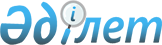 Об утверждении форм разрешений и (или) приложений к ним, в сферах оборота гражданского и служебного оружия и патронов к нему, гражданских пиротехнических веществ и изделий с их применением, на открытие и функционирование стрелковых тиров (стрельбищ) и стендов, а также о внесении изменений в некоторые приказы Министра внутренних дел Республики КазахстанПриказ Министра внутренних дел Республики Казахстан от 19 февраля 2018 года № 133. Зарегистрирован в Министерстве юстиции Республики Казахстан 10 апреля 2018 года № 16733.
      В соответствии со статьей 24 Закона Республики Казахстан от 16 мая 2014 года "О разрешениях и уведомлениях" ПРИКАЗЫВАЮ:
      1. Утвердить:
      1) форму заключения юридическим лицам на ввоз на территорию Республики Казахстан, вывоз с территории Республики Казахстан и транзит через территорию Республики Казахстан гражданского и служебного оружия и патронов к нему, согласно приложению 1 к настоящему приказу;
      2) форму заключения физическим лицам на ввоз на территорию Республики Казахстан, вывоз с территории Республики Казахстан, а также транзит через территорию Республики Казахстан единичных экземпляров гражданского оружия и патронов к нему, согласно приложению 2 к настоящему приказу;
      3) форму разрешения и приложение к нему на приобретение гражданского оружия и патронов к нему физическим лицам, согласно приложению 3 к настоящему приказу;
      4) форму разрешения и приложение к нему на приобретение гражданского и служебного оружия и патронов к нему юридическим лицам, согласно приложению 4 к настоящему приказу;
      5) форму разрешения на хранение, хранение и ношение гражданского оружия и патронов к нему физическим лицам, согласно приложению 5 к настоящему приказу;
      6) форму разрешения на хранение и ношение служебного оружия и патронов к нему работникам юридических лиц, согласно приложению 6 к настоящему приказу;
      7) форму разрешения и приложение к нему на хранение служебного оружия и патронов к нему юридическим лицам, согласно приложению 7 к настоящему приказу;
      8) форму разрешения и приложение к нему на перевозку гражданского оружия и патронов к нему физическим лицам, согласно приложению 8 к настоящему приказу;
      9) форму разрешения и приложение к нему на перевозку гражданского и служебного оружия и патронов к нему юридическим лицам, согласно приложению 9 к настоящему приказу;
      10) форму разрешения и приложение к нему на приобретение гражданских пиротехнических веществ и изделий с их применением юридическим лицам, согласно приложению 10 к настоящему приказу;
      11) форму разрешения и приложение к нему на хранение гражданских пиротехнических веществ и изделий с их применением, согласно приложению 11 к настоящему приказу;
      12) форму разрешения на открытие и функционирование стрелковых тиров (стрельбищ) и стендов, согласно приложению 12 к настоящему приказу.
      2. Внести в приказ Министра внутренних дел Республики Казахстан от 8 апреля 2015 года № 319 "Об утверждении Правил приобретения, хранения, учета, использования, перевозки, уничтожения, ввоза, вывоза гражданских пиротехнических веществ и изделий  с их применением" (зарегистрированный в Реестре государственной регистрации нормативных правовых актов под № 11193, опубликованный  9 сентября 2015 года в Информационно-правовой системе "Әділет") следующие изменения:
      в Правилах приобретения, хранения, учета, использования, перевозки, уничтожения, ввоза, вывоза гражданских пиротехнических веществ и изделий с их применением, утвержденных указанным приказом:
      заголовок главы 1 изложить в следующей редакции:
      "Глава 1. Общие положения";
      заголовок главы 2 изложить в следующей редакции:
      "Глава 2. Порядок приобретения, хранения и учета гражданских пиротехнических веществ и изделий";
      пункт 3-1 изложить в следующей редакции:
      "3-1. Юридические лица, имеющие лицензии на подвиды деятельности по разработке, производству, использованию и торговле пиротехнических веществ и изделий (далее – Юридические лица) приобретают их на основании разрешения на приобретение гражданских пиротехнических веществ и изделий с их применением, выданного территориальным органом внутренних дел.";
      заголовок главы 3 изложить в следующей редакции:
      "Глава 3. Порядок использования пиротехнических веществ и изделий (демонстрация фейерверков)";
      заголовок главы 4 изложить в следующей редакции:
      "Глава 4. Порядок перевозки пиротехнических веществ и изделий";
      заголовок главы 5 изложить в следующей редакции:
      "Глава 5. Порядок уничтожения пиротехнических веществ и изделий";
      заголовок главы 6 изложить в следующей редакции:
      "Глава 6. Порядок ввоза в Республику Казахстан и вывоза из Республики Казахстан пиротехнических веществ и изделий".
      3. Внести в приказ Министра внутренних дел Республики Казахстан от 17 апреля 2015 года № 365 "Об утверждении Правил открытия и функционирования стрелковых тиров (стрельбищ) и стендов" (зарегистрированный в Реестре государственной регистрации нормативных правовых актов под № 11219, опубликованный 5 августа 2015 года в Информационно-правовой системе "Әділет") следующие изменения:
      в Правилах открытия и функционирования стрелковых тиров (стрельбищ) и стендов, утвержденных указанным приказом:
      заголовок главы 1 изложить в следующей редакции:
      "Глава 1. Общие положения";
      заголовок главы 2 изложить в следующей редакции:
      "Глава 2. Порядок открытия стрелковых тиров (стрельбищ) и стендов";
      пункт 3 изложить в следующей редакции:
      "3. Стрелковые тиры (стрельбища) и стенды открываются юридическими лицами для учебно-тренировочных и охотничье-любительских стрельб по разрешениям, выданным органом внутренних дел.
      Для открытия и функционирования стрелковых тиров для стрельбы из пневматического оружия с дульной энергией не более 7,5 Дж и калибра до 4,5 мм разрешения органов внутренних дел не требуется.";
      заголовок главы 3 изложить в следующей редакции:
      "Глава 3. Порядок функционирования стрелковых тиров (стрельбищ) и стендов".
      4. Внести в приказ Министра внутренних дел Республики Казахстан от 29 марта 2016 года № 313 "Об утверждении Инструкции по организации деятельности подразделений органов внутренних дел по контролю в сфере оборота гражданского и служебного оружия" (зарегистрированный в Реестре государственной регистрации нормативных правовых актов под № 13694, опубликованный 31 мая 2016 года в Информационно-правовой системе "Әділет") следующие изменения:
      в Инструкции по организации деятельности подразделений органов внутренних дел по контролю в сфере оборота гражданского и служебного оружия, утвержденной указанным приказом:
      заголовок главы 1 изложить в следующей редакции:
      "Глава 1. Общие положения";
      заголовок главы 2 изложить в следующей редакции:
      "Глава 2. Организация деятельности подразделений КОГСО";
      третий абзац подпункта 4) пункта 21 изложить в следующей редакции:
      "на приобретение, хранение гражданских пиротехнических веществ и изделий с их применением (салютов, фейерверков при проведении культурно-массовых мероприятий);";
      заголовок главы 3 изложить в следующей редакции:
      "Глава 3. Контроль за сроком действия выданных разрешений, а также передачей и продажей оружия и патронов физическими и юридическими лицами";
      заголовок главы 4 изложить в следующей редакции:
      "Глава 4. Организация осуществления учета подразделениями КОГСО";
      заголовок главы 5 изложить в следующей редакции:
      "Глава 5. Организация деятельности подразделений КОГСО по осуществлению контроля за оборотом, зарегистрированного в ОВД гражданского, служебного и наградного оружия, а также гражданских пиротехнических веществ и изделий с их применением".
      5. Комитету административной полиции Министерства внутренних дел Республики Казахстан в установленном законодательством Республики Казахстан порядке обеспечить:
      1) государственную регистрацию настоящего приказа в Министерстве юстиции Республики Казахстан;
      2) в течение десяти календарных дней со дня государственной регистрации настоящего приказа направление его копии в бумажном и электронном виде на казахском и русском языках в Республиканское государственное предприятие на праве хозяйственного ведения "Республиканский центр правовой информации" для официального опубликования и включения в Эталонный контрольный банк нормативных правовых актов Республики Казахстан;
      3) в течение десяти календарных дней после государственной регистрации настоящего приказа направление его копии на официальное опубликование в периодические печатные издания;
      4) размещение настоящего приказа на интернет-ресурсе Министерства внутренних дел Республики Казахстан; 
      5) в течение десяти рабочих дней после государственной регистрации настоящего приказа представление в Юридический департамент Министерства внутренних дел Республики Казахстан сведений об исполнении мероприятий, предусмотренных подпунктами 1), 2), 3) и 4) настоящего пункта.
      6. Контроль за исполнением настоящего приказа возложить на курирующего заместителя Министра внутренних дел Республики Казахстан (Тургумбаев Е.З.) и Комитет административной полиции Министерства внутренних дел Республики Казахстан (Лепеха И.В.).
      7. Настоящий приказ вводится в действие по истечении двадцати одного календарного дня после дня его первого официального опубликования.
      "СОГЛАСОВАН"
Министр информации и коммуникаций
Республики Казахстан
_________________ Д. Абаев
28 февраля 2018 года
      "СОГЛАСОВАН"
Министр национальной экономики
Республики Казахстан
_________________ Т. Сулейменов
"____" ____________ 2018 года
                               Заключение
             на ввоз на территорию Республики Казахстан, вывоз с территории
       Республики Казахстан и транзит через территорию Республики Казахстан
       гражданского и служебного оружия и патронов к нему юридическим лицам
                                                 № ____/_____201 /_________
______________________________________________________________________
(наименование органа государственной власти государства-члена Евразийского
экономического союза, выдавшего заключение)
Выдано _______________________________________________________________
 (название организации, юридический адрес, страна,   /для физических лиц Ф.И.О.)
Вид перемещения_______________________________________________________
                               (вид перемещения)
______________________________________ ________________________________
       (раздел Единого перечня товаров)             (код ТН ВЭД ТС *)
Наименование товара             Количество             Единица измерения
Получатель/отправитель__________________________________________________
                         (название, юридический адрес, страна)
Страна назначения/отправления___________________________________________
Цель ввоза (вывоза)______________________________________________________
Срок временного ввоза (вывоза) ___________________________________________
Основание:_____________________________________________________________
Дополнительная информация______________________________________________
Страна транзита_________________________________________________________
                               (транзит по территории)
             Подпись ____________ Дата __________________
Заключение действительно по:
                               __________________________________________
                               (фамилия, имя, отчество (при его наличии)
                               __________________________________________
       МП                                     (должность )
<*> -строки заполняются с учетом требований к категориям товаров
                               __________________________________________
                               Заключение
       на ввоз на территорию Республики Казахстан, вывоз с территории Республики
       Казахстан и транзит через территорию Республики Казахстан единичных
       экземпляров гражданского оружия и патронов к нему физическим лицам
                                                 № ____/_____201 /_________
_________________________________________________________________________
 (наименование органа государственной власти государства-члена  Евразийского экономического союза, выдавшего заключение)
Выдано __________________________________________________________________
 (название организации, юридический адрес, страна, /для   физических лиц Ф.И.О.)
Вид перемещения__________________________________________________________
                                     (вид перемещения)
______________________________________             _________________________
       (раздел Единого перечня товаров)                         (код ТН ВЭД ТС *)
Наименование товара             Количество             Единица измерения
Получатель/отправитель____________________________________________________
                               (название, юридический адрес, страна)
Страна назначения/отправления______________________________________________
Цель ввоза (вывоза)_________________________________________________________
Срок временного ввоза (вывоза) ______________________________________________
Основание:________________________________________________________________
Дополнительная информация_________________________________________________
Страна транзита____________________________________________________________
                               (транзит по территории)
                   Подпись ____________ Дата __________________
Заключение действительно по:
                               ____________________________________________
                                     (фамилия, имя, отчество (при его наличии)
                               ____________________________________________
       МП                                                 (должность )
<*> -строки заполняются с учетом требований к категориям товаров
                         _____________________________
                   Министерство внутренних дел Республики Казахстан
_______________________________________________________________________
                         (наименование органа внутренних дел)
                               Разрешение № ___
       на приобретение гражданского оружия и патронов к нему физическим лицам
Цель приобретения________________________________________________________
                               (для охоты, самообороны, спортивное)
Выдано __________________________________________________________________
                   (фамилия, имя, отчество (при его наличии), ИИН,
_________________________________________________________________________
                   адрес фактического места проживания физического лица)
Тип оружия _______________________________________________________________
             (нарезное, гладкоствольное, электрическое, пневматическое,   газовое,
                                     метательное)
Вид оружия________________________________________________________________
             (гладкоствольное длинноствольное, нарезное длинноствольное, луки,
                                           арбалет)
Вид, тип и модель гражданского оружия указаны в приложении к настоящему
разрешению.
Дата выдачи разрешения "   "    20___ года
Срок действия разрешения 3 месяца
Руководитель органа, выдавшего разрешение ___________________________________
                               (подпись, фамилия, имя, отчество (при его наличии)
Место печати
Примечание: Разрешение выдается на приобретение не более одной единицы оружия.
             Остается в торгующей организации
                   ______________________________________
                               Сведения 
                   о приобретенном гражданском оружии
1) Тип оружия: ________________________________________________________________
       (нарезное, гладкоствольное, электрическое, пневматическое,   газовое, метательное)
2) Вид оружия ________________________________________________________________
       (гладкоствольное длинноствольное, нарезное длинноствольное,   луки, арбалет)
3) Номер сертификата соответствия на проданное оружие __________________________
4) Дата выдачи сертификата соответствия на проданное оружие _____________________
5) Калибр оружия ____________________________________________________________
                   (в соответствии с сертификатом соответствия на проданное оружие)
6) Серия, номер оружия _______________________________________________________
                   (в соответствии с сертификатом соответствия   на проданное оружие)
7) Наименование изготовителя оружия __________________________________________
                   (в соответствии с сертификатом соответствия на продаваемое оружие)
8) Примечание: _______________________________________________________________
Продавец специализированного магазина по торговле оружием:
_____________________________________________________________________________
                   (подпись, фамилия, имя, отчество (при его наличии)
Место печати
Примечание. Остается на руках покупателя.
       При покупке оружия, заполняется торгующей организацией или органом
внутренних дел, является основанием при регистрации в органах внутренних дел.
                               ___________________________
                   Министерство внутренних дел Республики Казахстан
___________________________________________________________________________
                         (наименование органа внутренних дел)
                               Разрешение №______
        на приобретение гражданского и служебного оружия и патронов к нему
                               юридическим лицам
Вид деятельности ___________________________________________________________
Цель приобретения__________________________________________________________
Выдано ____________________________________________________________________
       (полное наименование юридического лица,   БИН, адрес юридического лица)
___________________________________________________________________________
под персональную ответственность ____________________________________________
       (фамилия, имя, отчество (при его наличии) ответственного лица, служебный
телефон)
Виды, типы и количество гражданского и служебного оружия и патронов к
нему указаны в приложении к настоящему разрешению.
Дата выдачи разрешения "     " 20___ года
Срок действия 12 месяцев
Руководитель органа, выдавшего разрешение ____________________________________
                               (подпись, фамилия, имя, отчество (при его наличии)
Место печати
____________________________________ Виды, типы и количество, калибр гражданского и служебного оружия
 и патронов к нему:
      _______________________________
                                     Сведения
                   о приобретенном гражданском и служебном оружии
1) Тип оружия: _____________________________________________________________
       (нарезное, гладкоствольное, электрическое, пневматическое, газовое,  газовое с
       возможностью стрельбы патронами травматического действия, бесствольное
       травматическое, метательное)
2) Вид оружия______________________________________________________________
                   (длинноствольное, короткоствольное, луки, арбалет)
3) Номер сертификата соответствия на проданное оружие _________________________
4) Дата выдачи сертификата соответствия на проданное оружие ____________________
5) Калибр оружия (в соответствии с сертификатом соответствия на  проданное оружие)
___________________________________________________________________________
6) Серия, номер оружия (в соответствии с сертификатом соответствия  на проданное
 оружие)_________________________________________________________________
7) Наименование изготовителя оружия (в соответствии с сертификатом соответствия
на продаваемое оружие)____________________________________________________
8) Примечание:____________________________________________________________
Продавец специализированного магазина по торговле оружием:
__________________________________________________________________________
                   (подпись, фамилия, имя, отчество (при его наличии)
Место печати
Примечание. Остается на руках покупателя.
                   При покупке оружия, заполняется торгующей организацией или
органом внутренних дел, является основанием при регистрации в органах внутренних дел
                   ____________________________________ Разрешение
 на хранение, хранение и ношение
 гражданского оружия и патронов к нему физическим лицам

                               _________________________ Разрешение
 на хранение и ношение 
служебного оружия и патронов к нему работникам юридических лиц
                   Министерство внутренних дел Республики Казахстан
       __________________________________________________________________
                   (наименование органа внутренних дел)
Разрешение на хранение служебного оружия и патронов к нем юридическим
                               лицам № ____
Выдано _________________________________________________________________
             (фамилия, инициалы руководителя предприятия или физического
                   лица, адрес и служебный или домашний телефон)
________________________________________________________________________
(под персональную ответственность)________________________________________
________________________________________________________________________
(фамилия, инициалы ответственного лица, служебный телефон, №  приказа и дата о
назначении ответственного лица)
(на право хранения) – виды, типы и количество гражданского и  служебного
оружия и патронов к нему указаны в приложении  к настоящему разрешению
действительно до "___"_________ 20__года
Начальник________________________
                   (подпись)
      М.П.
"___" __________________ 20__ г.
Срок действия разрешения 5 лет
                               _________________________ Виды, типы и количество служебного оружия и патронов к нему:
                    Министерство внутренних дел Республики Казахстан
                   _____________________________________________________________
                               (наименование органа внутренних дел)                                      Разрешение №_____
             на перевозку гражданского оружия и патронов к нему физическим лицам
      Сноска. Приложение 8 - в редакции приказа Министра внутренних дел РК от 06.02.2020 № 91 (вводится в действие по истечении двадцати одного календарного дня после его первого официального опубликования).
      Выдано ___________________________________________________________________
       (фамилия, имя, отчество (при его наличии), серия, номер уд. личности или паспорта)
проживающему __________________________________________________________________
                                           (адрес)
      на перевозку ______________________________________________________________
                                           (вид транспорта)
от _____________________________________________________________________________
                                           (пункт отправления)
до _____________________________________________________________________________
                                           (пункт прибытия)
следующего груза ________________________________________________________________
       (наименование груза и количество предметов указывается цифрами и прописью)
Номер доверенности на перевозку оружия ___________________________________________
Разрешение на хранение владельца оружия __________________________________________
                                                 (номер, дата выдачи, фамилия, имя,
________________________________________________________________________________
                         отчество (при его наличии) владельца оружия)
Виды, типы и количество гражданского оружия и патронов к нему указаны в приложении к настоящему разрешению.
Действительно по " ___" __________________ 20___ г.
Начальник ____________________________________
                   (подпись)
М.П. 
" ___ " __________________ 20__ г.
      Примечание: Срок действия разрешения на перевозку устанавливается из расчета реального времени, необходимого для доставки оружия и патронов к месту назначения, с учетом совмещаемых перевозок, но не более одного месяца
      Виды, типы и количество служебного оружия и патронов к нему:        (наименование груза и количество предметов указывается цифрами и прописью)
                               ________________________________
      Министерство внутренних дел Республики Казахстан ___________________________
_______________________________________________________________________________
                         (наименование органа внутренних дел)
Разрешение № _____ на перевозку гражданского и служебного оружия и патронов к нему юридическим лицам
      Сноска. Приложение 9 - в редакции приказа Министра внутренних дел РК от 06.02.2020 № 91 (вводится в действие по истечении двадцати одного календарного дня после его первого официального опубликования).


      Выдано ________________________________________________________________________
                         (наименование организации, учреждения)
находящемуся __________________________________________________________________
                                     (адрес)
на перевозку ____________________________________________________________________
                                     (вид  транспорта)
от _____________________________________________________________________________
                                     (пункт отправления)
до _____________________________________________________________________________
                                     (пункт прибытия)
Виды, типы и количество гражданского и служебного оружия и патронов к нему указаны в приложении к настоящему разрешению 
      Ответственным за перевозку является _________________________________________
       (фамилия, имя, отчество (при его наличии), серия, номер уд. личности или паспорта)
Лица, охраняющие груз в пути следования (указываются фамилия, имя, отчество 
(при его наличии), должность и наименование охранной организации):
1. ___________________________________________________________________
2. ___________________________________________________________________
3. ___________________________________________________________________
Действительно по " ___ " __________________ 20__ г.
Начальник _________________________
             (подпись)
М.П.
" ___ " __________________ 20__ г.
      Примечание: Срок действия разрешения на перевозку устанавливается из расчета реального времени, необходимого для доставки оружия и патронов к месту назначения, с учетом совмещаемых перевозок, но не более одного месяца
      Виды, типы и количество служебного оружия и патронов к нему:        (наименование груза и количество предметов указывается цифрами и прописью)
                               _____________________________________
                   Министерство внутренних дел Республики Казахстан
_____________________________________________________________________________
                         (наименование органа внутренних дел)
                                     Разрешение №______
             на приобретение гражданских пиротехнических веществ и изделий с их
                         применением юридическим лицам
Вид деятельности _____________________________________________________________
Цель приобретения____________________________________________________________
Выдано ______________________________________________________________________
             (полное наименование юридического лица, БИН, адрес юридического лица)
_____________________________________________________________________________
под персональную ответственность ______________________________________________
 (фамилия, имя, отчество (при его наличии) ответственного лица, служебный телефон)
Наименования и количество гражданских пиротехнических веществ и изделий указаны
в приложении к настоящему разрешению
Дата выдачи разрешения "    "    20___ года 
Срок действия 12 месяцев
Руководитель органа, выдавшего разрешение ____________________________________
                               (подпись, фамилия, имя, отчество (при его наличии)
       Место печати
                         ______________________________ Наименование и количество гражданских пиротехнических веществ и изделий
                   Министерство внутренних дел Республики Казахстан
___________________________________________________________________________
                   (наименование органа внутренних дел)
                               Разрешение № ___
             на хранение гражданских пиротехнических веществ и изделий
                               с их применением
Вид деятельности ____________________________________________________________
Выдано _____________________________________________________________________
       (полное наименование юридического лица, БИН, адрес юридического лица)
____________________________________________________________________________
под персональную ответственность _____________________________________________
 (фамилия, имя, отчество (при его наличии) ответственного лица, служебный телефон)
Наименования и количество гражданских пиротехнических веществ и изделий 
указаны в приложении к настоящему разрешению
Дата выдачи разрешения "     "    20___ года
Срок действия разрешения 3 года
Руководитель органа, выдавшего разрешение _____________________________________
                               (подпись, фамилия, имя, отчество (при его наличии)
       Место печати
                         __________________________ Наименование и количество гражданских пиротехнических веществ и изделий
                   Министерство внутренних дел Республики Казахстан
_____________________________________________________________________________
                         (наименование органа внутренних дел)
                               Разрешение № ___
       на открытие и функционирование стрелковых тиров (стрельбищ) и стендов
Вид деятельности _____________________________________________________________
Выдано ______________________________________________________________________
             (полное наименование юридического лица, БИН, адрес юридического лица)
_____________________________________________________________________________
под персональную ответственность ______________________________________________
       (фамилия, имя, отчество (при его наличии) ответственного лица, служебный телефон)
цель создания ________________________________________________________________
                   (для охотничье-любительских или учебно-тренировочных стрельб)
Разрешение на хранение гражданского и служебного оружия и патронов  к нему 
(при его наличии) ____________________________________________________________
                                     (номер, дата выдачи разрешения)
Дата выдачи разрешения "    "   20___ года
Срок действия разрешения 5 лет
Руководитель органа, выдавшего разрешение _____________________________________
                               (подпись, фамилия, имя, отчество (при его наличии)
Место печати
                         _________________________________
					© 2012. РГП на ПХВ «Институт законодательства и правовой информации Республики Казахстан» Министерства юстиции Республики Казахстан
				
      Министр внутренних дел
Республики Казахстан
генерал-полковник полиции 

К. Касымов
Приложение 1
к приказу Министра внутренних дел
Республики Казахстан
от 19 февраля 2018 года № 133формаПриложение 2
к приказу Министра внутренних дел
Республики Казахстан
от 19 февраля 2018 года № 133формаПриложение 3
к приказу Министра внутренних дел
Республики Казахстан
от 19 февраля 2018 года № 133формаПриложение
к разрешению на приобретение
гражданского оружия и патронов
к нему физическим лицам
№ __
Приложение 4
к приказу Министра внутренних дел
Республики Казахстан
от 19 февраля 2018 года № 133
форма
Приложение 1
к разрешению на приобретение
гражданского и служебного оружия
и патронов к нему юридическим лицам
№__
№ п\п
Тип оружия (нарезное, гладкоствольное, электрическое, пневматическое, газовое, газовое с возможностью стрельбы патронами травматического действия, бесствольное травматическое, метательное)
Вид оружия (длинноствольное, короткоствольное, луки, арбалеты)
Калибр
Количество
Патронов к оружиюПриложение 2
к разрешению на приобретение
гражданского и служебного оружия
и патронов к нему юридическим лицам
№ __Приложение 5
к приказу Министра внутренних дел
Республики Казахстан
от 19 февраля 2018 года № 133форма
Лист 1. Наклеивается на левую внутреннюю сторону обложки
Лист 2
Қазақстан Республикасы Ішкі істер министрлігі (МВД Республики Казахстан)

_____________________________________

(ішкі істер органының атауы/наименование органа внутренних дел)

№ ____ Рұқсат (Разрешение)

 

Выдано __________________________ берілді

(Т.А.Ә.) (Ф.И.О.)

Проживающему _____________________ тұрады

_________________________________________

(үйінің мекенжайы/домашний адрес)


Сақтау, сақтау және алып жүру құқығына (на право хранения, хранения и ношения) (керексізі сызылып тасталсын/ненужное зачеркнуть)

(оружия самообороны, спортивное, охотничье) (керексізі сызылып тасталсын/ненужное зачеркнуть)

_______________________________________________

(қарудың әрбір бірлігінің маркасы, калибрі, нөмірі) (марка, калибр, номер каждой единицы оружия)

______________________________________________

Рұқсат 20___жылғы "____" _________дейін жарамды.

(разрешение действительно по)

Бастық (начальник) ___________________________

_____________________________________________

(қолы, тегі, аты-жөні/подпись, фамилия, инициалы)

М.О.(М.П.)

Берілген күні 20___жылғы "___" ________________

(дата выдачи)
Оборотная сторона Листа 2
Лист 3 наклеивается на правую внутреннюю сторону обложки
Рұқсат мерзімі (срок разрешения продлен до).

20_жылғы "___" _____ дейін ұзартылды

Бастық (начальник)_____________________

(қолы/подпись)

М.О.(М.П.)

Рұқсат мерзімі (срок разрешения продлен до)

. 20_жылғы "___" ___________ дейін ұзартылды

Бастық (начальник)_____________________

(қолы/подпись)

М.О.(М.П.)
Рұқсат мерзімі (срок разрешения продлен до).

20_жылғы "___" _____ дейін ұзартылды

Бастық (начальник)_____________________

(қолы/подпись)

М.О.(М.П.)

Рұқсат мерзімі (срок разрешения продлен до)

. 20_жылғы "___" _____________ дейін ұзартылды

Бастық (начальник)_____________________

(қолы/подпись)

М.О.(М.П.)Приложение 6
к приказу Министра внутренних дел
Республики Казахстан
от 19 февраля 2018 года № 133форма
Лист 1. Наклеивается на левую внутреннюю сторону обложки
Лист 2
Қазақстан Республикасы Ішкі істер министрлігі (МВД Республики Казахстан)

_____________________________________

(ішкі істер органының атауы/наименование органа внутренних дел)

№ ____ Рұқсат (Разрешение)

 

Выдано __________________________ берілді

(Т.А.Ә.) (Ф.И.О.)

Проживающему _____________________ тұрады

_________________________________________

(үйінің мекенжайы/домашний адрес)

Работающему __________________ жұмыс істейді

_____________________________________________

(кәсіпорын атауы/наименование организации)


В должности _____________________ лауазымында ()

Сақтау, сақтау және алып жүру құқығына (на право хранения, хранения и ношения) (керексізі сызылып тасталсын/ненужное зачеркнуть)

_______________________________________________

(қарудың әрбір бірлігінің маркасы, калибрі, нөмірі) (марка, калибр, номер каждой единицы оружия)

______________________________________________

Рұқсат 20___жылғы "____" _________дейін жарамды.

(разрешение действительно по)

Бастық (начальник) ___________________________

_____________________________________________

(қолы, тегі, аты-жөні/подпись, фамилия, инициалы)

М.О.(М.П.)

Берілген күні 20___жылғы "___" ________________

(дата выдачи)
Оборотная сторона Листа 2
Лист 3 наклеивается на правую внутреннюю сторону обложки
Рұқсат мерзімі (срок разрешения продлен до).

20_жылғы "___" _____ дейін ұзартылды

Бастық (начальник)_____________________

(қолы/подпись)

М.О.(М.П.)

Рұқсат мерзімі (срок разрешения продлен до)

. 20_жылғы "___" ___________ дейін ұзартылды

Бастық (начальник)_____________________

(қолы/подпись)

М.О.(М.П.)
Рұқсат мерзімі (срок разрешения продлен до).

20_жылғы "___" _____ дейін ұзартылды

Бастық (начальник)_____________________

(қолы/подпись)

М.О.(М.П.)

Рұқсат мерзімі (срок разрешения продлен до)

. 20_жылғы "___" _____________ дейін ұзартылды

Бастық (начальник)_____________________

(қолы/подпись)

М.О.(М.П.)___________________________Приложение 7
к приказу Министра внутренних дел
Республики Казахстан
от 19 февраля 2018 года № 133формаПриложение
к разрешению на хранение
служебного оружия и патронов к нему
№ __
№ п\п
Тип оружия (нарезное, гладкоствольное, электрическое, пневматическое, газовое, газовое с возможностью стрельбы патронами травматического действия, бесствольное травматическое, метательное)
Вид оружия (длинноствольное, короткоствольное, луки, арбалеты)
Калибр
Количество
Патронов к оружию                         __________________________Приложение 8 к приказу
Министра внутренних дел
Республики Казахстан
от 19 февраля 2018 года № 133формаПриложение к разрешению № __
на перевозку гражданского и
служебного оружия и патронов
к нему юридическим лицам
№ п\п
Тип оружия (нарезное, гладкоствольное, электрическое, пневматическое, газовое, газовое с возможностью стрельбы патронами травматического действия, бесствольное травматическое, метательное)
Вид оружия (длинноствольное, короткоствольное, луки, арбалеты)
Номер оружия
Калибр
Количество
Патронов к оружию
1
2Приложение 9 к приказу
Министра внутренних дел
Республики Казахстан
от 19 февраля 2018 года № 133формаПриложение к разрешению № __
на перевозку гражданского и
служебного оружия и патронов
к нему юридическим лицам
№ п\п
Тип оружия (нарезное, гладкоствольное, электрическое, пневматическое, газовое, газовое с возможностью стрельбы патронами травматического действия, бесствольное травматическое, метательное)
Вид оружия (длинноствольное, короткоствольное, луки, арбалеты)
Номер оружия
Калибр
Количество
Патронов к оружиюПриложение 10
к приказу Министра внутренних дел
Республики Казахстан
от 19 февраля 2018 года № 133формаПриложение
к разрешению № __
на приобретение гражданских
пиротехнических веществ и изделий
с их применением юридическим лицам
№п\п
Наименование
Количество
Примечание                               __________________________ Приложение 11
к приказу Министра внутренних дел
Республики Казахстан
от 19 февраля 2018 года № 133формаПриложение
к разрешению на хранение
 гражданских пиротехнических
веществ и изделий с их применением
№ __
№ п\п
Наименование
Количество
Примечание                         ___________________________________Приложение 12
к приказу Министра внутренних дел
Республики Казахстан
от 19 февраля 2018 года № 133форма